PERNYATAAN ORISINALITASYang bertanda tangan di bawah ini:Nama			: Annisa ShofiaNPM			: 16861310029Program Studi	: Manajemen Pendidikan IslamMenyatakan dengan sebenarnya bahwa tesis ini yang berjudul “PENGARUH PERSEPSI GURU TENTANG KEPEMIMPINAN KEPALA SEKOLAH DAN DISIPLIN TERHADAP KINERJA GURU DI SEKOLAH DASAR ISLAM TERPADU (SDIT) BAITUL MUSLIM WAY JEPARA LAMPUNG TIMUR” adalah benar karya asli saya, kecuali disebutkan sumbernya. Apabila terdapat kesalahan dan kekeliruan sepenuhnya menjadi tanggung jawab saya. Demikian pernyataan ini saya buat dengan sesungguhnya.Bandar Lampung, 30 Juli 2018Yang MenyatakanANNISA SHOFIA          NPM. 1686131029ABSTRAKMembangun persepsi yang baik tentang kepemimpinan kepala sekolah salah satu faktor diantara faktor-faktor lain yang dapat mempengaruhi kinerja guru. Kinerja guru mencerminkan performance seorang guru dalam melaksanakan tugasnya untuk mencapai tujuan pendidikan. Guna mencapai tujuan pendidikan persepsi tentang kepemimpinan kepala sekolah, displin dan kinerja guru perlu diusahakan secara maksimal. Fenomena yang ada di SDIT Baitul Muslim Way Jepara Lampung Timur tampak sebagian besar guru belum menunjukkan kinerja yang baik dalam dalam menjalankan tugas dan fungsinya. Kinerja guru masih rendah, guru mengajar secara monoton dan tanpa persiapan yang matang. Guru masih mempersiapkan pembelajaran secara sederhana, dan merasa hafal di luar kepala dan tidak memiliki kemauan berubah terhadap hal-hal baru., selain itu masih banyak ditemukan guru yang tidak disiplin dalam menjalankan tugasnya.Adapun yang menjadi masalah dalam penelitian ini adalah “apakah ada pengaruh persepsi guru tentang kepemimpinan kepala sekolah terhadap kinerja guru? Apakah ada pengaruh disiplin terhadap kinerja guru? Dan apakah ada pengaruh persepsi guru tentang kepemimpinan kepala sekolah dan disiplin terhadap kinerja guru di SDIT Baitul Muslim Way Jepara Lampung Timur. Penelitian ini termasuk penelitian kuantitatif dengan populasi 34 orang dan sampelnya berjumlah 100%. Metode pengumpulan data yaitu angket dan dokumentasi, sedangkan analisis data menggunakan rumus product moment dengan bantuan program spss versi 21.Hasil penelitian menyimpulkan bahwa berdasarkan hasil angket 34 responden dari 42 pernyataan dengan 5 opsi jawaban adalah 1) terdapat pengaruh yang positif dan signifikan antara persepsi guru tentang kepemimpinan kepala sekolah terhadap kinerja guru dengan rx2y 0.335, t = 5.326, β = 0.164. 2) terdapat pengaruh yang positif dan signifikan antara disiplin terhadap kinerja guru dengan rx2y = 0.629, β = 0.036, t = 4.147. 3) terdapat pengaruh yang positif antara persepsi guru tentang kepemimpinan kepala sekolah dan disiplin terhadap kinerja guru dengan rhitung = 0.343, rtabel = 0.287, Fhitung = 3.595, β = 0.039. Kesimpulannya adalah apabila persepsi guru tentang kepemimpinan kepala sekolah semakin baik maka kinerja guru juga semakin baik begitu juga sebaliknya. Untuk itu persepsi guru tentang kepemimpinan kepala sekolah perlu ditingkatkan lagi agar kinerja guru juga meningkat. Sedangkan guru yang semakin disiplin dalam melaksanakan tugasnya maka kinerja guru semakin baik, tetapi jika guru tidak memiliki disiplin dalam menjalankan tugasnya bisa jadi kinerja guru tidak baik. Persepsi guru tentang kepemimpinan kepala sekolah dan disiplin secara bersama-sama semakin baik maka kinerja guru akan semakin baik, begitu juga sebaliknya.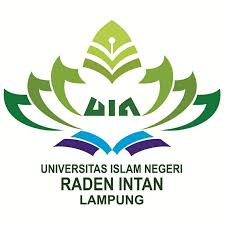                KEMENTERIAN AGAMA 	  UNIVERSITAS ISLAM NEGERI RADEN INTAN LAMPUNG                      PROGRAM PASCASARJANA (PPs)                    Alamat: Jl. Z. A Pagar Alam Labuhan Ratu. Telp. (0721) 75617070 Bandar Lampung 35142PERSETUJUANJudul Tesis		: PENGARUH PERSEPSI GURU TENTANG             KEPEMIMPINAN KEPALA SEKOLAH DAN                DISIPLIN TERHADAP KINERJA GURU DI             SEKOLAH DASAR ISLAM TERPADU (SDIT)             BAITUL MUSLIM WAY JEPARA LAMPUNG            TIMUR Nama Mahasiswa	: ANNISA SHOFIANPM			: 1686131029 Program Studi	: Manajemen Pendidikan IslamTelah diujikan dalam Ujian Tertutup dan disetujui untuk diajukan dalam Ujian Terbuka pada Program Pascasarjana UIN Raden Intan Lampung.					Bandar Lampung, 28 Agustus 2018Pembimbing I					Pembimbing IIDr. Jamal Fakhri, M. Ag				Dr. Ahmad Fauzan, M. PdNIP. 19630124 1991031002 			NIP. 197208182006041006MengetahuiKetua Program Studi Manajemen Pendidikan IslamDr. Jamal Fakhri, M. AgNIP. 19630124 1991031002KEMENTERIAN AGAMA 	  UNIVERSITAS ISLAM NEGERI RADEN INTAN LAMPUNG                      PROGRAM PASCASARJANA (PPs)                    Alamat: Jl. Z. A Pagar Alam Labuhan Ratu. Telp. (0721) 75617070 Bandar Lampung 35142PENGESAHANTesis yang berjudul PENGARUH PERSEPSI GURU TENTANG KEPEMIMPINAN KEPALA SEKOLAH DAN DISIPLIN TERHADAP KINERJA GURU DI SEKOLAH DASAR ISLAM TERPADU (SDIT) BAITUL MUSLIM WAY JEPARA LAMPUNG TIMUR, ditulis oleh : ANNISA SHOFIA, Nomor Pokok Mahasiswa 1686131029, telah diujikan dalam Ujian Terbuka pada Program Pascasarjana Universitas Islam Negeri Raden Intan Lampung.Tim PengujiKetua		: Prof. Dr. H. Sulthon Syahril, MA	(......................................)Sekretaris	: Dr. H. Guntur Cahaya Kesuma, MA	(......................................)Penguji I	: Dr. Yetri, M. Pd				(......................................)Penguji II	: Dr. Jamal Fakhri, M. Ag			(......................................)Direktur Program PascasarjanaUIN Raden Intan LampungProf. Dr. H. Idham Kholid, M. Ag   NIP. 196010201988031005Tanggal Lulus Ujian Terbuka : 13 September 2018MOTTOوَقُلِ اعْمَلُوا فَسَيَرَى اللَّهُ عَمَلَكُمْ وَرَسُولُهُ وَالْمُؤْمِنُونَ ۖ وَسَتُرَدُّونَ إِلَىٰ عَالِمِ الْغَيْبِ وَالشَّهَادَةِ فَيُنَبِّئُكُمْ بِمَا كُنْتُمْ تَعْمَلُونَArtinya: “Dan Katakanlah: "Bekerjalah kamu, maka Allah dan Rasul-Nya serta orang-orang mukmin akan melihat pekerjaanmu itu, dan kamu akan dikembalikan kepada (Allah) Yang Mengetahui akan yang ghaib dan yang nyata, lalu diberitakan-Nya kepada kamu apa yang telah kamu kerjakan”.  (QS. At Taubah:105)PERSEMBAHANYang Utama dari SegalanyaSembah sujud serta syukur kepada Allah SWTTaburan cinta dan kasih sayang Mu, telahMemberikanku kekuatan, membekaliku dengan ilmuSerta memperkenalkanku dengan cinta. Atas karunia serta kemudahan yang Engkau berikan akhirnya tesisyang sederhana ini dapat terselesaikan. Sholawat dan salamselalu terlimpahkan kepada kekasihMu RasulullahMuhammad SAWKu persembahkan karya sederhana ini kepada orang yang sangat kukasihi dan kusayangiMami dan Papa TercintaSebagai tanda bukti dan hormat, dan rasa terimakasih Kepada Mami dan Papa yang telah memberikan kasih sayang, segala dukungan, cinta kasih yang tiada terkira yang tiada mungkin terbalas. Untuk Mami dan Papa yang selalu membuatku termotivasi dan selalu menyirami kasih sayang , selalu mendoakanku, selalu menasehatiku menjadi lebih baikSuami dan anak-anak terkasihTerimakasih untuk semua keikhlasannya. Semoga cinta, gembira dan semangat kita terus mengecambah.PEDOMAN TRANSLITERASITransliterasi Arab-LatinMaddahMaddah atau vukal panjang yang lambangnya berupa harokat dan huruf, transliternya berupa huruf dan tanda, yaitu	Pedoman penulisan Transliterasi ini dimodifikasi dari: Tim Puslitbang Lektur Keagamaan, Pedoman Transliterasi Arab – Latin, Proyek Pengkajian dan Pengembangan Lektur Pendidikan Agama, Badan Litbang Agama dan Diklat Keagamaan departemen Agama Republik Indonesia, Jakarta, 2003.KATA PENGANTARAssalamu’alaykum. Wr. WbSegala puji kehadiran Allaah SWT atas Rahmat, Nikmat dan Taufik-Nya, sehingga dapat diselesaikannya Tesis yang berjudul “Pengaruh Persepsi Guru tentang Kepemimpinan Kepala Sekolah dan Disiplin Guru terhadap Kinerja Guru di Sekolah Dasar Islam Terpadu (SDIT) Baitul Muslim Way Jepara Lampung Timur ”. Tesis ini diajukan sebagai bagian dari tugas akhir dalam rangka menyelesaikan studi dan untuk memperoleh gelar Magister Manajemen Pendidikan Islam di Universitas Islam Negeri Raden Intan Lampung.Dengan kesadaran yang tulus penulis mengucapkan terimakasih kepada semua pihak yang telah berpartisipasi dalam penyelesaian penelitian ini hingga terselesainya menjadi tesis. Ucapan ini penulis haturkan kepada:Bapak Prof. Dr. H. Moh. Mukri, M. Ag selaku Rektor UIN Raden Intan Lampung.Bapak Prof. Dr. H. Idham Kholid, M. Ag selaku Direktur Program Pascasarjana UIN Raden Intan Lampung.Bapak Dr. Hi. Jamal Fakhri, M. Ag selaku Ketua Program Studi Manajemen Pendidikan Islam UIN Raden Intan Lampung.Ibu Dr. Yetri, M. Pd selaku Sekretaris Program Studi Manajemen Pendidikan Islam UIN Raden Intan Lampung.Bapak Dr. Hi. Jamal Fakhri, M. Ag selaku pembimbing I dan Bapak Dr. Ahmad Fauzan, M. Pd selaku pembimbing II yang telah memberikan bimbingannya dan petunjuk dalam penyelesaian tesis ini.Ayah dan Ibu tercinta yang telah memberikan motivasi dan doa yang tulus sehingga penulis dapat menyelesaikan tesis ini.Ibu Sri Sugiarti, S. Hut selaku Kepala SDIT Baitul Muslim Way Jepara Lampung Timur yang telah memberi izin dan fasilitas penelitian.Bapak dan Ibu Guru SDIT Baitul Muslim Way Jepara Lampung Timur yang telah ikut berpartisipasi dalam penelitian ini.Pimpinan dan Staf Program Pascasarjana UIN Raden Intan Lampung yeng telah memberikan fasilitas dalam mencari berbagai literatur selama penulis menjalankan studi.Rekan-rekan mahasiswa Program Manajemen Pendidikan Islam khususnya kelas A Pascasarjana UIN Raden Intan Lampung.Penulis menyadari masih banyak kekurangan dan kelemahan. Untuk itu saran dan kritik yang konstruktif akan sangat membantu agar proposal tesis ini dapat menjadi lebih baik.Wassalamu’alaykum. Wr. Wb					Way Jepara, 9 Agustus 2018						Penulis				Annisa ShofiaDAFTAR ISICOVERPERNYATAAN ORISINALITAS	iiABSTRAK	iiiPERSETUJUAN TIM PEMBIMBING	ivPENGESAHAN TIM PENGUJI	vMOTTO	viPERSEMBAHAN	viiPEDOMAN LITERASI	viiiKATA PENGANTAR	ixDAFTAR ISI	xiBAB I PENDAHULUAN	1Latar Belakang	1Identifikasi Masalah dan Batasan Masalah	9Identifikasi Masalah	9Batasan Masalah	10Rumusan Masalah	10Tujuan dan Kegunaan Hasil Penelitian	11Tujuan Penelitian	11Kegunaan Hasil Penelitian	12BAB II KAJIAN TEORITIK	13 Deskripsi Konseptual	13Kinerja Guru	13Pengertian	13Ciri-ciri Kinerja Guru	16Pengukuran Kinerja	21Persepsi Tentang Kepemimpinan Kepala Sekolah	24Pengertian Persepsi Tentang Kepemimpinan Kepala Sekolah	24Indikator Persepsi	27Faktor-faktor yang Mempengaruhi Persepsi	30Prinsip-prinsip dalam Persepsi	31Proses Terjadinya Persepsi	33Indikator Persepsi Tentang Kepemimpinan Kepala Sekolah	42Disiplin Kerja	43Pengertian Disiplin Kerja	43Kedisiplinan Guru	51DisiplinWaktu	51Disiplin Menegakkan Aturan	52Disiplin sikap	52Disiplin dalam Mengajar	53Hasil Penelitian yang Relevan	53Kerangka Teoritik	55Hipotesis Penelitian	58BAB III METODE PENELITIAN	60Jenis Penelitian	60Populasi dan Sampel	61Tempat dan Waktu Penelitian	62Metode Pengumpulan Data	62Metode Kuesioner (Angket)	63Metode Dokumentasi	63Variabel Penelitian dan Definisi Operasional	64Variabel Penelitian	64Definisi Operasional	64Teknik Pengumpulan Data	68Uji Validitas dan Reliabilitas Angket	68Uji Asumsi	73a. Uji Normalitas	73b. Uji Linearitas dan Keberartian Regresi	74Pengujian Hipotesis	75BAB IV HASIL PENELITIAN	78Deskripsi Data	78Data Persepsi Guru Tentang Kepemimpinan Kepala sekolah (X1)	78Disiplin (X2)	81Kinerja Guru (Y)	84Uji Asumsi	86Uji Normalitas	87Linieritas dan Keberartian Regresi	88Pengaruh Persepsi Guru Tentang kepemimpinan Kepala Sekolah Terhadap Kinerja Guru	88Pengaruh Disiplin Terhadap Kinerja Guru	90Uji Hipotesis	92Pengaruh Persepsi Guru Tentang Kepemimpinan Kepala sekolah Terhadap Kinerja Guru	92Pengaruh Disiplin Terhadap Kinerja	97Pengaruh Persepsi Guru Tentang Kepemimpinan Kepala sekolah dan Disiplin secara Bersama-sama Terhadap Kinerja Guru	101Pembahasan	104Pengaruh Persepsi Guru Tentang Kepemimpinan Kepala sekolah dan Disiplin Terhadap Kinerja Guru	105Pengaruh Disiplin Terhadap Kinerja Guru	110Pengaruh Persepsi Guru Tentang Kepemimpinan Kepala sekolah dan Disiplin Terhadap Kinerja Guru	114Keterbatasan Penelitian	116BAB V PENUTUP	117Kesimpulan	117Implikasi	117Saran	118DAFTAR PUSTAKA LAMPIRAN-LAMPIRANDAFTAR TABELTabel 3.1 Penetapan Skor Jawaban Angket Skala Likert Persepsi Guru                Tentang Kepemimpinan Kepala Sekolah	66 Tabel 3.2 Penetapan Skor Jawaban Angket Skala Likert disiplin	66Tabel 3.3 Penetapan Skor Jawaban Angket Skala Likert Kinerja	67 Tabel 3.4 Kisi-Kisi Instrumen Persepsi Guru Tentang Kepemimpinan Kepala                 Sekolah, Disiplin dan Kinerja	67 Tabel 3.5 Uji Validitas Angket Persepsi Guru Tentang Kepemimpinan Kepala                   Sekolah	69Tabel 3.6 Uji Validitas Angket Disiplin	71Tabel 3.7 Uji Validitas Angket Kinerja Guru	72Tabel 4.1 Distribusi Frekuensi Skor Angket Persepsi Guru Tentang                 Kepemimpinan Kepala Sekolah	79Tabel 4.2 Distribusi Frekuensi Skor Angket Disiplin	82Tabel 4.3 Distribusi Frekuensi Skor Angket Kinerja Guru	85Tabel 4.4 Hasil Uji Normalitas Dengan Kolmogrov Smirnov	87Tabel 4.5 Uji Linieritas Pengaruh Persepsi Guru Tentang Kepemimpinan Kepala                 Sekolah Terhadap Kinerja	89Tabel 4.6 Uji Keberartian regresi Pengaruh Persepsi Guru Tentang                 Kepemimpinan Kepala Sekolah Terhadap Kinerja Guru	89Tabel 4.7 Uji Linieritas Pengaruh Disiplin Terhadap Kinerja Guru	91Tabel 4.8 Uji Keberartian Regresi Pengaruh Disiplin Terhadap Kinerja Guru	91Tabel 4.9 Uji Anova dan Koefisien Regresi Pengaruh Persepsi Guru Tentang                 Kepemimpinan Kepala sekolah Terhadap Kinerja Guru	93Tabel 4.10 Uji Pengaruh Persepsi Guru Tentang Kepemimpinan Kepala Sekolah                   Terhadap Kinerja Guru	96Tabel 4.11 Uji Koefisien Determinasi Sumbangan Persepsi Guru Tentang                   Kepemimpinan Kepala sekolah Terhadap Kinerja Guru	97Tabel 4.12 Uji Anova dan Koefisien Regresi Disiplin Terhadap Kinerja Guru	98Tabel 4.13 Uji Pengaruh Disiplin Terhadap Kinerja Guru	100Tabel 4.14 Uji Koefisien Determinasi Sumbangan Disiplin Terhadap                    Kinerja Guru	101Tabel 4.15 Uji Anova dan Koefisien Regresi Persepsi Guru Tentang                    Kepemimpinan Kepala Sekolah dan Disiplin Terhadap Kinerja Guru	102 Tabel 4.16 Uji Pengaruh Persepsi Guru Tentang Kepemimpinan Kepala Sekolah                   dan Disiplin Terhadap Kinerja guru	103Tabel 4.17 Koefisien Determinasi Sumbangan Pengaruh Persepsi Guru Tentang                   Kepemimpinan Kepala Sekolah dan Disiplin Terhadap Kinerja Guru	103Tabel 4.18 Hasil Tiap Analisis Variabel Persepsi Guru Tentang Kepemimpinan                   Kepala Sekolah, Disiplin dan Kinerja Guru	105DAFTAR GAMBARGambar 4.1 Grafik Perhitungan Klasifikasi Responden Angket Persepsi Guru                     Tentang Kepemimpinan Kepala Sekolah	80Gambar 4.2 Grafik Perhitungan Klasifikasi Responden Angket Disiplin	83Gambar 4.3 Grafik Perhitungan Klasifikasi Responden Angket Kinerja	86Gambar 4. 4 Grafik Pengaruh Persepsi Guru Tentang Kepemimpinan Kepala                      Sekolah Terhadap Kinerja Guru	95Gambar 4. 2 Grafik Pengaruh Disiplin Terhadap Kinerja	99Huruf ArabHuruf LatinHuruf ArabHuruf LatinاTidak dilambangkanضDبBطTتTظZثTsع‘جJغGحHفFخKhقQدDكKذZلLرRمMزZنNسSوWشSyهHصSء,يYHarokat dan HurufHuruf dan Tanda— اىÂ— يْÎ— وْȖ